TOPIC: ShoppingEXAM: speaking 3LEVEL: A1Name: ____________________________    Surname: ____________________________    Nber: ____   Grade/Class: _____Name: ____________________________    Surname: ____________________________    Nber: ____   Grade/Class: _____Name: ____________________________    Surname: ____________________________    Nber: ____   Grade/Class: _____ASSESSMENT SCALES ASSESSMENT SCALES ASSESSMENT SCALES ASSESSMENT SCALES NEEDS IMPROVEMENTGOOD VERY GOODEXCELLENT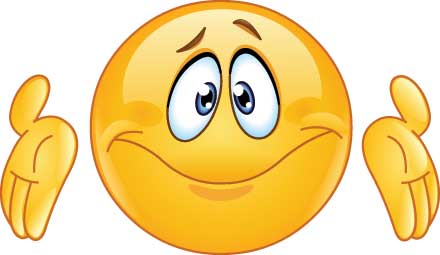 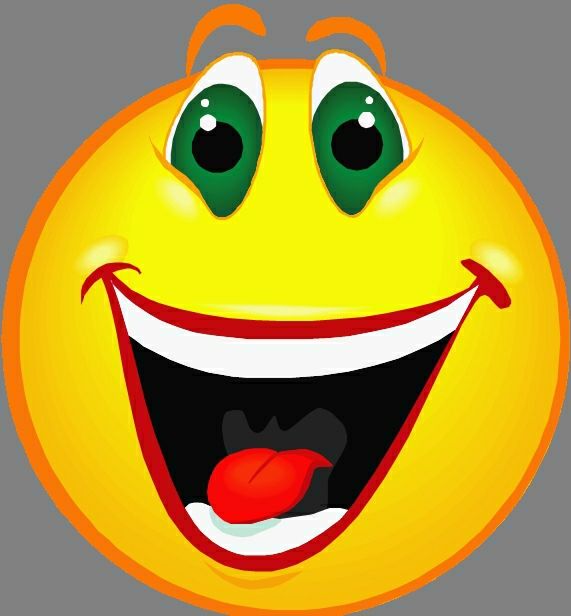 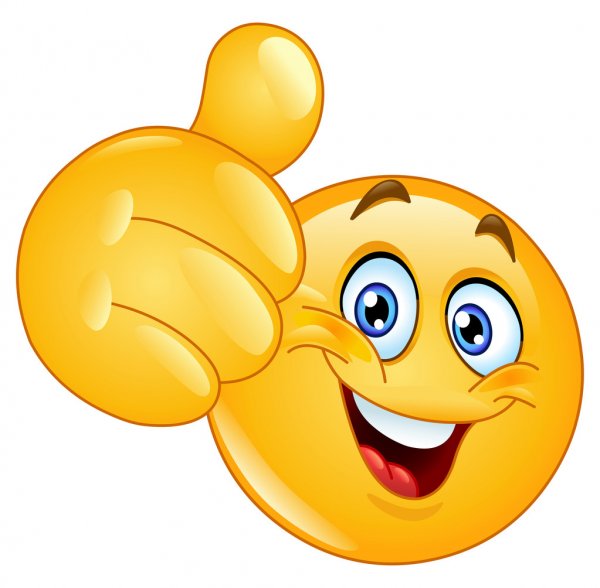 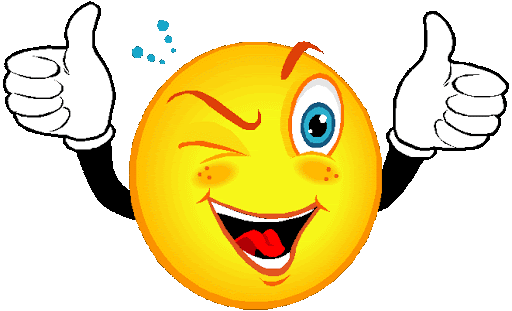 CRITERIANEEDS IMPROVEMENT GOODVERY GOODEXCELLENTFluency(4 marks)Dominated by hesitationFrequent hesitationOccasional hesitationNo hesitationGrammar(4 marks)No mastery of sentence constructionMajor problems in the structureSeveral errors in structureDemonstrates mastery of sentence constructionPronunciation(4 marks)Many wrong pronunciationsFrequent incorrect pronunciationOccasional errors in pronunciationNo errors in pronunciationInterpretation(4 marks)The message is unclearUnderstandable but loosely organizedClear and organized ideasWell organized and clear ideasSCALESCALE       16 = 100%13-15 =  88%10-12 = 69 %6-8     = 44%3-5     = 25%0-2     = 13%  EXCELLENT                       100%VERY GOOD                       45%-88%GOOD                                 25%-44%NEEDS IMPROVEMENT   13%        16 = 100%13-15 =  88%10-12 = 69 %6-8     = 44%3-5     = 25%0-2     = 13%  EXCELLENT                       100%VERY GOOD                       45%-88%GOOD                                 25%-44%NEEDS IMPROVEMENT   13%        16 = 100%13-15 =  88%10-12 = 69 %6-8     = 44%3-5     = 25%0-2     = 13%  EXCELLENT                       100%VERY GOOD                       45%-88%GOOD                                 25%-44%NEEDS IMPROVEMENT   13%        16 = 100%13-15 =  88%10-12 = 69 %6-8     = 44%3-5     = 25%0-2     = 13%  EXCELLENT                       100%VERY GOOD                       45%-88%GOOD                                 25%-44%NEEDS IMPROVEMENT   13% 